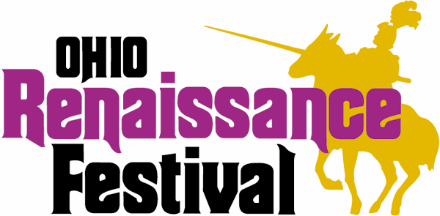 FOR IMMEDIATE RELEASEStep into Enchantment: Whimsy Woods Debuts at the Ohio Renaissance FestivalWaynesville, Ohio, [August 14, 2023] – The Ohio Renaissance Festival is delighted to unveil an enchanting 5-acre expansion for visitors of all ages: Whimsy Woods. Set to make its debut during this year’s festival, Whimsy Woods promises an immersive and magical experience that will captivate the hearts and imaginations of attendees. Nestled within the festival grounds, Whimsy Woods is a whimsical enclave where fantasy and history collide. From fairies to mystical creatures, the woods are a haven of wonder where attendees can embark on a journey into a world of make-believe and enchantment. “Whimsy Woods is an exciting addition to the Ohio Renaissance Festival, designed to transport our visitors into a realm of pure fantasy and adventure,” said Cheryl Bucholtz, Marketing Director. “It’s a place where the young and the young at heart can explore, play, and create memories that will last a lifetime.”Key highlights of Whimsy Woods include: New Stages: Four all-new stage areas with familiar performers and new faces. The High-Flying Fools and their comedic acrobatics move from the Dragon’s Lair. The Rabbit’s Hole Stage will feature songs and such for adults while the Green Man Stage offers lyrical lyre and musing melodies. The clashing of steel and roar of the crowds can be heard round the realm from the Cincinnati Barbarian’s arena. Natural Playground: Children can explore this natural play space and run out some energy before the ride home. Find troll stumps, twister, and look for Mirth and Whimsy, the rabbits who live in the woods. The natural playground is sponsored by Pepsi and features a beverage gazebo offering zero sugar, zero caffeine drink options. New Foods & Pub:  The Gryphon’s Nest will offer a wide selection of beverages and seating. Take a walk down Gryphon’s Row to pick from a variety of foods and delicacies, then head to the Gryphon’s Nest for plenty of shady seating. Prepare to embark on an adventure that transcends reality and invites you to explore the enchanting world of Whimsy Woods at the Ohio Renaissance Festival. Discover the magic that awaits within this mystical realm. About the Ohio Renaissance Festival: The Ohio Renaissance Festival is a beloved annual event that brings the spirit of the Renaissance to life. Held in Waynesville, the festival features a wide range of entertainment, vendors, and activities that transport attendees to a world of knights, royalty, and enchantment. For more information, visit www.renfestival.com or follow us on Facebook, Instagram and TikTok.Bottom of FormTicket Information: Tickets are available for purchase online at www.renfestival.com. Various ticketing options, including single-day passes and season passes, offer flexible options for attendees to experience the magic of the festival. Be prepared to experience history come to life as the Ohio Renaissance Festival opens its gates once again. Don’t miss out on this remarkable event! Media Contact: Cheryl BucholtzMarketing Directorcheryl@brimstoneandfirellc.com937-805-9322